Einladung Dan-Prüfungskursus2022/1Taekwondo Life Academy lädt hiermit zur Dan-Prüfungskursus für die Graduierungen 1. – 7. Dan.Praktische InformationZeit:	Samstag den 19. Märtz 2022 09.00 Uhr für 1. Poom/Dan bis 3. Poom/Dan
Sonntag den 20. Märtz 2022 10:00 Uhr für 4. Poom/Dan bis 7. DanOrt:		FTK, Hadbjergvej 12, DK - 8370 Hadsten(Das Recht für Änderungen ist vorbehalten)Prüfung:	   	Samstag den 28. Mai 2022.  ORT: 		FTK, Hadbjergvej 12, 8370 Hadsten.Detaillieret Programm für das Vortraining und Prüfung wir den einzelnen Teilnehmer per. Mail zugesendet. Kursus Inhalt:	Vortraining: Grundtechnik, taegeuk/poomse, hanbeon kiereugi, kiereugi, hosinsul, verschiedene Tritte & Sprungtritte und Theorieprüfung. Teilnehmer:		Vorbereitung:1.Kup - 1.Dan	½ JahrZielgruppe:			1.Dan - 2.Dan	1 Jahr			2.Dan - 3.Dan	2 Jahr			3.Dan - 4.Dan	3 Jahr			4.Dan - 5.Dan	4 Jahr			5.Dan - 6.Dan	5 Jahr			6.Dan - 7.Dan	6 JahrKurs Voraussetzung:		für 1.Dan		TLA´s Richtlinien 			für 2.-7.Dan		TLA´s RichtlinienAnmeldung:	Spätesten den 18. Februar 2022 an:TLA – v/Momme Knutzen, Skovsangervej 43, 8382 Hinnerup. Kursus Gebühr in Bar oder überweisen an NOSPA HUSUM: BLZ: 21750000 Konto: 0165 4251 17IBAN DE90 2175 0000 0165 4251 17			Antragsformular bitte per Mail senden !!   Passfoto (als JPG-file max 200 KB) !!		momme@taekwondolifeacademy.dk Kursgebühr:	KukKiWon   1.Dan	Euro 260,00		KukKiWon   2.Dan	Euro 290,00		KukKiWon   3.Dan	Euro 330,00		KukKiWon   4.Dan	Euro 355,00		KukKiWon   5.Dan	Euro 510,00		KukKiWon   6.Dan	Euro 590,00		KukKiWon   7.Dan	Euro 660,00Bei der Anmeldung:	Bitte beachten:Beigelegtes Schema vollständig und deutlich ausfüllen entweder Computer oder mit Blockbuchstaben.Die Unterschrift des Trainers für den 1. Bis 3.dan.Überprüfe das alle Voraussetzungen stimmen; Zeit, Kursteilnahmen usw.Passfotos: mit Beilegen 1 Stück Passfoto JPG Datei der Bewerbung. 
Bitte schreibe Name, Geburtsdatum auf der CD, USB und der Datei!! Zahlung der Kursgebühr soll mit der Anmeldung geschehen. Mehrere Teilnehmer vom gleichen Verein sollen zusammen anmelden.Mitbringen:		Taekwondo Pass, Anzug, Ausrüstung.Information:	Bezügliche Fragen zum Training, Voraussetzungen, Prüfung u. a.:		Momme Knutzen, Tel. +45 2295 9747 : Mail: momme@taekwondolifeacademy.dkBemerken:		Im Preis ist das Festessen, nach der Prüfung, für alle Teilnehmer mit einbegriffen.Wenn du gerne du gerne deine Familie oder Freunde mit einladen möchtest, kostetet das Essen Euro 25,-  pro Person.Gürtel Größe:	Bitte mit der Anmeldung angeben.Haftung:		Taekwondo Life Academy übernimmt keine Haftung für Person oder Sachschaden.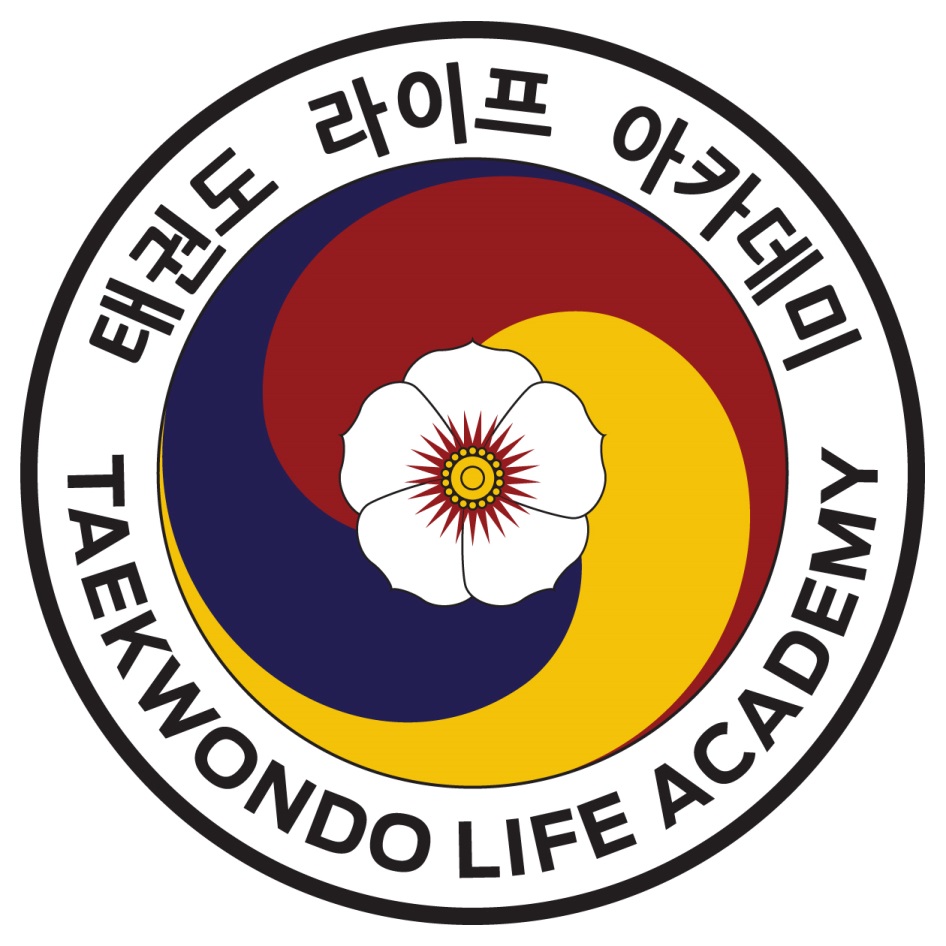 PrüfungsbewerbungTLA´s Application for Dan-Promotion KukKiWonName:  _____________________________________________  Geburtsdatum: _____________(Name)                                                                            		        (Date of birth DD/MM/YY)Adresse: ________________________________________________________________________(Adress, zipcode, city)Verein: ______________________________________________ KukKiWon Nr.:  ___________(Club – Association)				       (KukKiWon no.) til seneste grad:   ____danPrüfungsdatum:	1.kup ______  1.dan ______  2.dan ______  3.dan ______(Former promotiondates)			4.dan ______  5.dan ______  6.dan ______Letzt Geprüft von: ___________________________________________________________(Latest examination by)Zugelassen von: __________________________________________  zum: __________________(Entered by)					    	(to)Bezahlt: _____________Euro 		 Gürtel Größe. ___________     Mailadr.:__________________________________________ Telefon:___________________Vorbehalt der Prüfer (Censors only)Anmerkungen:(Further remarks)Prüfung Bestanden ?	Ja: ____	Nein: ____(Promotion ?– yes/no)Datum: _____________   Prüfer: _________________________________________________(Date)			(Responsible for promotion)PoomTaegeuk/Poomse1-3 KiereugiKiereugiKeuk-paHosinsulTheorie